ETUDE DE LA PATE A CREPE SEMI-ELABOREESituation professionnelle : Avant l’ouverture de l’atelier des saveurs, on vous demande de réaliser 36 crêpes avec le produit ci-dessous.A l’aide du document 1, répondre aux questions et de vos connaissances.Document 1 :1 - Citer le nom du produit :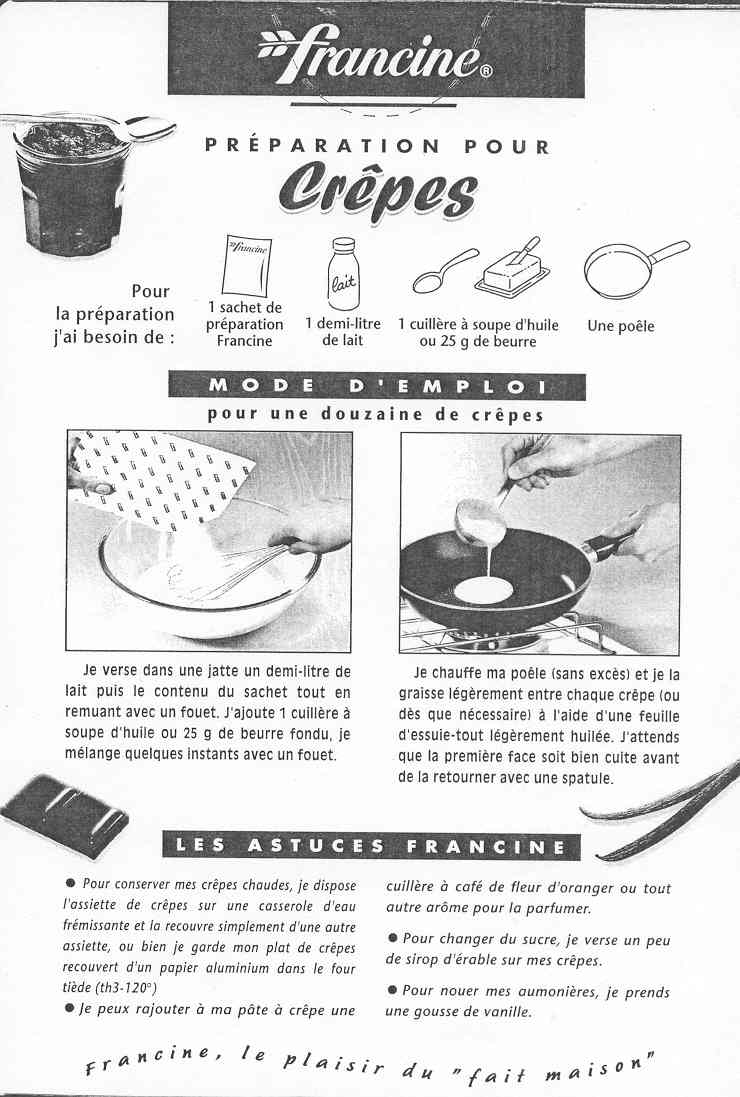 _________________________________2 - Citer la marque commerciale :_________________________________3 - Citer le lieu de stockage :- avant reconstitution de la pâte :_____________________________- après reconstitution de la pâte, avant cuisson :__________________________4 - Un sachet permet de réaliser combien de crêpes ?_________________________________5 - Quelle est la consistance de votre pâte avant cuisson :_____________________6 - Votre pâte à crêpe a des grumeaux, proposer une solution pour les éliminer :__________________________________________________________________7 - On vous conseille d’utiliser une poêle, quel autre équipement pouvez-vous utiliser en TP ?_________________________________8 - Compléter le tableau ci-dessous en listant :- le matériel,- les ingrédients pour 36 crêpes,- la succession des opérations pour réaliser la pâte et la cuisson.MatérielIngrédients Succession des opérationsSuccession des opérations